A SZERVEZETI SOKSZÍNŰSÉG HATÁSA AZ ÜZLETI EREDMÉNYESSÉGRE – WORKSHOP – 2016. 10. 20.For English please scroll down!A szervezeti sokszínűség hatása az üzleti eredményességreWorkshopMEGHÍVÓA Hungarian Business Leaders Forum és az mtd Tanácsadói Közösség szeretettel várja Önt A szervezeti sokszínűség hatása az üzleti eredményességre elnevezésű workshopjára, melyet 2016. október 20-án tart a Telekom Székházban.Időpont: 2016. október 20. 14:30-17:30Érkezés 14:00-tólHelyszín: Telekom Székház (1013 Budapest, Krisztina krt. 55.)Program14:30-14:45	MegnyitóGothárdi Ibolya, a HBLF Elnökségi tagja, Sokszínűségi munkacsoport vezetőNémeth Judit, az mtd Tanácsadói Közösség ügyvezetője14:45-15:15 	A szervezeti sokszínűség jó gyakorlatai az Európai UnióbanA CSR Europe képviselője*15:15-17:15	Sokszínűségi témák feldolgozása World Café módszerrelHogyan lehet a vezetőket bevonni a sokszínűségi témákba?Témainspirátorok: Károlyi László*, a Legrand Zrt. vezérigazgatójaProject és témavezető: Kemény Péter, az E.ON Hungária Zrt. integrációs területi referenseHogyan lehet mérni a sokszínűséget és ebben hogyan segíthet a Karta?Témainspirátor: Horváth Ágnes*, a McDonald’s Magyarország ügyvezető igazgatójaProject és témavezetők: Németh Judit, az mtd Tanácsadói Közösség ügyvezetőjeA Sokszínűségi Karta Magyarország stratégiájaTémainspirátor: Berényi Attila*, a PepsiCo vezérigazgatója
Project és témavezetők: Gothárdi Ibolya, a HBLF Elnökségi tagja; Kis Anikó, az IBM Közép-európai sokszínűségi vezetője; Istenesné Solti Andrea, a Shell Magyarország Közép-európai HR vezetője17:15-17:30	Zárás, összegzés* Felkérés alatt6 500 Ft+0% Áfa – Early bird október 6-igRészvételi díj:	9 000 Ft+0% Áfa – Október 6 után4 500 Ft+0% Áfa – Sokszínűségi Karta AláíróknakKérjük a csatolt regisztrációs lapot kitöltve legkésőbb október 18-ig küldje vissza a hblf@hblf.hu e-mail címre!Bronz Támogató 	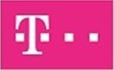 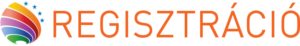 Az Európai Sokszínűségi Karta Magyarország jelentős szinergiákra építve, a HBLF és az mtd együttműködésében jött létre 2016-ban. A nemzetközi szintű és Magyarország Kormányának támogatását is élvező európai kezdeményezés célja a szemléletformálás, valamint az első számú vezetők és döntéshozók elkötelezése a sokszínűség, esélyegyenlőség és diszkrimináció-mentesség támogatása mellett.Szeretettel várjuk eseményünkön!Üdvözlettel:Pataki Eszter							Németh Judit
HBLF								mtd Tanácsadói Közösség
Ügyvezető igazgató						Ügyvezető igazgatóThe impact of the corporate diversity on business effectivenessWorkshopINVITATIONThe Hungarian Business Leaders Forum and the mtd Consulting Group is pleased to invite you to The impact of the corporate diversity on business effectiveness workshop
on 20th October 2016 at the Telekom Hungary.Date: 20 October 2016., 14:30-17:30Registration from 14:00Venue: Telekom Hungary HQ (1013 Budapest, Krisztina krt. 55.)Program14:30-14:45	Opening speechIbolya Gothárdi, HBLF Board Member, Diversity Target Group LeaderJudit Németh, mtd Consulting Gorup Managing Director14:45-15:15	Best practices of corporate diversity in the European UnionRepresentative of CSR Europe*15:15-17:15	Discussons of the diversity topic with World Café methodHow leaders can be involved in diversity?Moderator: László Károlyi*, Legrand CEOProject leader and supervisor: Péter Kemény, E.ON Hungaria integrational associateHow diversity can be measured and how the Charter can help in the measurement?Moderator: Ágnes Horváth*, McDonald’s Managing DirectorProject leader and supervisor: Judit Németh, mtd Consulting Gorup Managing DirectorThe strategy of the EU Diversity Charter in HungaryModerator: Ilona Dávid*, MÁV President-CEO; Attila Berényi*, PepsiCoProject leader and supervisor: Ibolya Gothárdi, HBLF Board Member; Anikó Kis, IBM Diversity Leader CEE; Andrea Solti Istenes, Shell HR Manager CEE17:15-17:30	Closing, summary* to be confirmedPlease send back the registration form by 18th October the latest to the hblf@hblf.hu email address.Bronz Sponsor	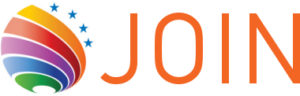 The European Diversity Charter Hungary was created in cooperation between HBLF and mtd Consulting Group in 2016. The European initiative’s goal – which is supported at international level and by the Government of Hungary –is to shape the people’s attitude, and to help the leaders and decision makers to commit themselves to diversity, equal opportunities and the freedom from discriminationWe are looking forward to welcoming you at our event!Kind regards,Eszter Pataki							Judit Németh
HBLF								mtd Consulting Group
Executive Director						Managing DirectorParticipation fee:HUF 6 500+0% Tax – Early bird till 6th OctoberHUF 9 000+0% Tax – After 6th OctoberHUF 4 500+0% Tax – for Charter Signatories